ICS 67.080.20Bu tadil, Türk Standardları Enstitüsü Gıda, Tarım ve Hayvancılık İhtisas Kurulu’na bağlı TK15 Gıda ve Ziraat Teknik Komitesi’nce hazırlanmış ve TSE Teknik Kurulu’nun ...........tarihli toplantısında kabul edilerek yayımına karar verilmiştir.Atıf yapılan standartlar listesinden aşağıdaki standartlar çıkartılmıştır.Atıf yapılan standartlar listesine aşağıdaki standartlar eklenmiştir.“Madde 5.3.2  " % 10'luk hidroklorik asitte çözünmeyen kül tayini” maddesi şekilde değiştirilmiştir;5.3.2 %10'luk hidroklorik asitte çözünmeyen kül tayini%10’luk hidroklorik asitte çözünmeyen kül tayini için dondurulmuş taze fasulye, TS 5391'e göre çözdürülür ve %10'luk hidroklorik asitte çözünmeyen kül tayini TS ISO 763'e göre yapılır ve sonucun Madde 4.2.3’e uygun olup olmadığına bakılır.Madde 5.3.5 "Salmonella spp. aranması” maddesi aşağıdaki şekilde değiştirilmiştir;5.3.5 Salmonella spp. aranmasıSalmonella spp. aranması, TS EN ISO 6579-1’e göre yapılır ve sonucun Madde 4.2.3’e uygun olup olmadığına bakılır.Sayfa 1/1
Taze fasulye - DondurulmuşFresh bean - FrozenTS NoTürkçe adıİngilizce adıTS 1128 ISO 763Meyve ve sebze mamulleri- Hidroklorik asitte çözünmeyen kül tayiniFruit and vegetable products- Determination of ash ınsoluble in hydrochoric acidTS EN ISO 6579Mikrobiyoloji - Gıda ve hayvan yemleri -Salmonella türlerinin belirlenmesi için yatayyöntemMicrobiolgy of food and animal feedingstuffs – Horizontal method for detection of Salmonella sppTS NoTürkçe adıİngilizce adıTS ISO 763*Meyve ve sebze mamulleri- Hidroklorik asitte çözünmeyen kül tayiniFruit and vegetable products- Determination of ash ınsoluble in hydrochoric acidTS EN ISO 6579-1*Besin zincirinin mikrobiyolojisi - Salmonella'nın tespiti, sayımı ve serotiplendirmesi için yatay yöntem - Bölüm 1: Salmonella spp.Microbiology of the food chain - Horizontal method for the detection, enumeration and serotyping of Salmonella - Part 1: Detection of Salmonella spp. (ISO 6579-1:2017)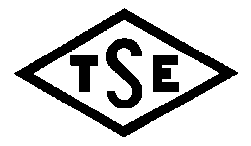 